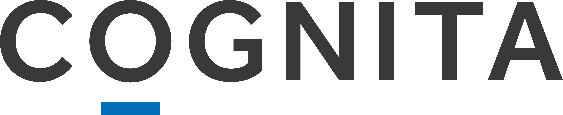 Role Profile: TEACHING ASSISTANT PurposeKey Accountabilities Key Stakeholders:	Internal - Communicating and consulting with the parents of pupils External – Communicating and co-operating with persons or bodies outside the schoolSafeguarding ResponsibilitiesPerson SpecificationSigned: ………………………………………….   Name (print): …………………………………..Date: ……………………………………………..